Bekers van BelgiëAlgemeen:Er worden 7 verschillende Bekers van België samengesteld, waarbij de mogelijkheid wordt geboden aan elke KBGB speler om deel te nemen.De volgende Bekers worden gevormd Beker van België voor verbondskampioenen, Toekomstbeker, Beker van België voor vrouwen, Beker van België voor 45+, Beker van België voor 55+, Beker van België voor 65+ . Samenstelling bekers van België:Beker van België voor verbondskampioenen :Aan deze beker moeten de verbondskampioenen deelnemen. Men mag voor aanvang van deze  beker zoveel spelers opgeven als men wil. Voor bijkomende spelers is het toegelaten tot en met 31 december van het lopend seizoen, na deze periode kunnen er geen spelers meer toegevoegd of vervangen worden aan het elektronisch wedstrijdblad. Men mag zich niet inschrijven in twee verschillende verbonden voor  dezelfde discipline en men mag zich maximum in twee verschillende disciplines inschrijven.Beker der Bekerwinnaars:Aan deze beker moeten de bekerwinnaars of finalist ( indien verbondskampioen en bekerwinnaar dezelfde zijn) deelnemen (10 ploegen). Men mag voor aanvang van deze  beker zoveel spelers opgeven als men wil. Voor bijkomende spelers is het toegelaten tot en met 31 december van het lopend seizoen, na deze periode kunnen er geen spelers meer toegevoegd of vervangen worden aan het elektronisch wedstrijdblad. Men mag zich niet inschrijven in twee verschillende verbonden voor  dezelfde discipline en men mag zich maximum in twee verschillende disciplines inschrijven Toekomstbeker:Deze beker is verplicht voor ploegen die tweede geëindigd zijn in de competitie van hun verbond. Als de tweede in de stand bekerwinnaar is moet de derde deelnemen .  Andere ploegen kunnen vrij inschrijven welke aangesloten zijn bij de KBGB met uitzondering van deelnemers van vorige twee bekers. Men mag voor aanvang van deze beker zoveel spelers opgeven als men wil, opgave van bijkomende spelers is toegelaten tot en met 31 december van het lopend seizoen. Na deze   periode kunnen er geen spelers meer toegevoegd of vervangen worden aan het elektronisch wedstrijdblad. Men mag zich niet inschrijven in twee verschillende verbonden voor dezelfde discipline en men mag  zich maximum in twee verschillende disciplines inschrijven.Beker van België 45+Deze beker wordt samengesteld uit ploegen per verbond van KBGB spelers die de leeftijd van 45 jaar bereiken in het inrichtingsjaar (jaar waarin de finale gespeeld wordt). Men mag zich niet inschrijven in twee verschillende verbonden voor dezelfde discipline, men mag zich maximum in twee verschillende disciplines inschrijven en men mag zich niet inschrijven in zowel de BvB 45+ als de BvB 55+ en als de BvB 65+.Aan deze bekers is er een maximum van 20 spelers vastgesteld die men kan opgeven voor de aanvang van deze beker, na 31 december kunnen er geen spelers meer toegevoegd of vervangen worden aan het elektronisch wedstrijdblad.Het verbond zal zelf het lokaal aanduiden waar de wedstrijden zullen gespeeld worden. De verbonden moeten één verantwoordelijke per ploeg aanduiden, welke alle briefwisseling ontvangt en de contacten met zijn ploeg onderhoudt.Beker van België 55+Deze beker wordt samengesteld uit ploegen per verbond van KBGB spelers die de leeftijd van 55 jaar bereiken in het inrichtingsjaar (jaar waarin de finale gespeeld wordt). Men mag zich niet inschrijven in twee verschillende verbonden voor dezelfde discipline, men mag zich maximum in twee verschillende disciplines inschrijven en men mag zich niet inschrijven in zowel de BvB 45+ als de BvB 55+ en als de BvB 65+.Aan deze bekers is er een maximum van 20 spelers vastgesteld die men kan opgeven voor de aanvang van deze beker, na 31 december kunnen er geen spelers meer toegevoegd of vervangen worden aan het elektronisch wedstrijdblad.Het verbond zal zelf het lokaal aanduiden waar de wedstrijden zullen gespeeld worden. De verbonden moeten één verantwoordelijke per ploeg aanduiden, welke alle briefwisseling ontvangt en de contacten met zijn ploeg onderhoudt.Beker van België 65+Deze beker wordt samengesteld uit ploegen per verbond van KBGB spelers die de leeftijd van 65 jaar bereiken in het inrichtingsjaar (jaar waarin de finale gespeeld wordt). Men mag zich niet inschrijven in twee verschillende verbonden voor dezelfde discipline, men mag zich maximum in twee verschillende disciplines inschrijven en men mag zich niet inschrijven in zowel de BvB 45+ als de BvB 55+ en als de BvB 65+. Aan deze bekers is er een maximum van 20 spelers vastgesteld die men kan opgeven voor de aanvang van deze beker, na 31 december kunnen er geen spelers meer toegevoegd of vervangen worden aan het elektronisch wedstrijdblad.Het verbond zal zelf het lokaal aanduiden waar de wedstrijden zullen gespeeld worden; De verbonden moeten één verantwoordelijke per ploeg aanduiden, welke alle briefwisseling ontvangt en de contacten met zijn ploeg onderhoud.Beker van België voor dames:Deze beker wordt samengesteld uit ploegen per verbond enkel voor dames. Men mag zich niet inschrijven in twee verschillende verbonden voor  dezelfde discipline en men mag zich maximum in twee verschillende disciplines inschrijven. Aan deze bekers is er een maximum van 20 spelers vastgesteld die men kan opgeven voor de aanvang van deze beker, na 31 december kunnen er geen  spelers meer toegevoegd of vervangen worden aan het elektronisch wedstrijdblad.Het verbond zal    zelf het lokaal aanduiden waar de wedstrijden zullen gespeeld worden. De verbonden moeten één verantwoordelijke per ploeg aanduiden, welke alle briefwisseling ontvangt en de contacten met zijn  ploeg onderhoudt.Deelname:Beker van België voor verbondskampioenen: Aan deze bekers kan enkel deelgenomen worden door de verbondskampioenen van het vorige speelseizoen van elk aangesloten KBGB verbond uitgezonderd BNV, de deelname is verplicht (bij geen deelname zal een minnelijke schikking voorgesteld worden van €200,00) en de verbonden zullen voor 1 juli  hun verbondskampioenen doorgeven.Beker der Bekerwinnaars:Aan deze bekers kan enkel deelgenomen worden door de bekerwinnaars of finalist ( indien verbondskampioen en bekerwinnaar dezelfde zijn) van het vorige speelseizoen van elk aangesloten KBGB verbond uitgezonderd BNV, de deelname is verplicht (bij geen deelname zal een boete geïnd worden van €200,00.) en de verbonden zullen voor 1 juli hun bekerwinnaar of finalist doorgeven. Toekomstbeker:Deze beker is verplicht voor ploegen die tweede geëindigd zijn in de competitie van hun verbond. Als de tweede in de stand bekerwinnaar is moet de derde deelnemen . Andere ploegen kunnen vrij inschrijven welke aangesloten zijn bij de KBGB met uitzondering van deelnemers van vorige twee bekers Alle KBGB clubs kunnen aan deze beker deelnemen, indien gewenst met meerdere ploegen, uitgezonderd clubs welke in de vorige twee bekers moeten deelnemen (tenzij deze club met een tweede ploeg wenst aan  te treden).Beker van België 45+, 55+, 65+, dames:Voor de verbondsploegen 45+, 55+, 65+ en dames kunnen spelers/speelsters deelnemen van hetzelfde verbond indien ze voldoen aan de deelnamecriteria maar ze mogen samengesteld worden uit verschillende clubs. Een speler/speelster van de categorie 65+ kan ook deelnemen in de categorie 45+ of 55+ maar moet een keuze maken en mag zich niet inschrijven in zowel de BvB 45+ als de BvB 55+ en als de BvB 65+.Ieder verbond kan één of meerdere ploegen per discipline inschrijven. Het verbond zal zelf het lokaal aanduiden waar de wedstrijden zullen gespeeld worden. De verbonden moeten één verantwoordelijke per  ploeg aanduiden, welke alle briefwisseling ontvangt en de contacten met zijn ploeg onderhoudt.Inschrijvingen:De verbonden zullen voor 1 juli van het aan gang zijnde speeljaar de verplichte deelnemers ( Kampioenen – bekerwinnaars – toekomstbeker) melden bij de verantwoordelijke voor de Bekers van België, zij zullen hiervoor een inschrijvingsformulier ontvangen.Inschrijvingsformulieren voor de bekers van België 45 +, 55+, 65+ en Dames zullen naar de verbonden toe gestuurd worden. Alle inschrijvingen moeten toekomen bij de verantwoordelijke voor de Bekers uiterlijk voor 01 september van het aan gang zijnde jaar.Inschrijvingsformulieren voor de Toekomstbeker zullen door de verantwoordelijke voor de Bekers naar zoveel mogelijk aangesloten KBGB clubs gezonden worden. Alle inschrijvingen moeten toekomen voor 01 september van het aan de gang zijnde speelseizoen.Speeldag:De officiële speeldag is zondag om 15 uur, afwijkingen hierop kunnen worden toegestaan mits schriftelijke aanvraag via formulier KBGB/D3 en te handelen volgens de regels zoals vermeld onder punt afwijking van speeldag. Kalender:De kalender voor de bekers van België wordt voorgesteld door de verantwoordelijke aan de raad van beheer en  na controle door deze goedgekeurd. De trekking gebeurt onder leiding van de verantwoordelijken van de bekers         tijdens het BK.De deelnemende clubs en de ploegverantwoordelijke van de verbondsploegen, zullen op de hoogte gebracht worden van deze trekkingen via sociale media en de KBGB site.Finales beker van België:De finales starten om 10.30 uur. Wanneer tijdens deze finale een partij langer dan één uur in beslag neemt, zal aan de ploegen de         verplichting opgelegd worden om op een bijkomend biljart de volgende partij aan te vatten. De wedstrijd is afgelopen als één ploeg vier partij punten heeft behaald.De bekerverantwoordelijke beslist in functie van het wedstrijdverloop. Wanneer men opteert om in twee verschillende disciplines deel te nemen, mag het spel op de finale dag niet onderbroken worden op straffe van forfait bij de opstelling van de dubbel spelende speler. Spelers en vervangers (reserve speler):Enkel de spelers die voorkomen op het elektronisch wedstrijdblad kunnen opgesteld worden.Verloop van een wedstrijd:Bij het niet aanwezig zijn op het aanvangsuur wordt forfait toegekend.Men is verplicht met minstens 3 spelers van elke ploeg aanwezig te zijn vanaf de start van de wedstrijd tot het einde. Indien minder dan 3 spelers aanwezig zijn, verliest de ploeg haar wedstrijd door forfait. Het forfait  moet onmiddellijk ingevuld worden op het EW. Indien men het forfait niet onmiddellijk invult, betekent dit dat  men geen forfait toekent.De wedstrijd moet gespeeld worden zonder onderbrekingen volgens het KBGB spelreglement. De ploegen treden aan met zes spelers welke hun partijen moeten betwisten in twee en/of drie    opeenvolgende manches. Alle partijen moeten zonder onderbreking verlopen.Voor de 5 en de 6 speler kan men geen forfait toekennen zolang de wedstrijd niet onderbroken wordt. Moet   de wedstrijd onderbroken worden omdat de 5° of de 6° speler niet aanwezig is, moet men forfait toekennen voor de 5° speler 3 uur en de 6° speler 3 uur 30 na aanvang.Een lid van de bezoekers die het lokaal ontzegd wordt, wint met forfait, tenzij het een gerechtelijk verbod is. De thuisploeg houdt het biljart vrij een half uur voor aanvang van de wedstrijd. Om in te spelen mag men met hoogstens 2 spelers gelijktijdig spelen.Voor aanvang van elke partij mogen beide spelers zich 2 minuten gezamenlijk inspelen. Dit is geen verplichting. Wanneer de tegenstrever niet aanwezig is en ook geen reserve speler aanwezig is, dan mag niet geoefend worden en moet men onmiddellijk verder gaan met de volgende partij. Na het scoren van de laatste bal van een partij moet onmiddellijk begonnen worden met het 2 minuten oefenen voor de volgende partij. De speelballen waarmee de wedstrijd wordt betwist, moeten conform de richtlijnen van de KBGB zijn en dienen voor het oefenen al op het biljart aanwezig te zijn. Na elke manche moeten de ballen gepoetst worden.Het biljart moet volledig in orde zijn 30 minuten voor aanvang van de wedstrijd, indien niet, heeft de tegenstrever  het recht om te spelen onder voorbehoud. Indien dit euvel echter kan hersteld worden voor aanvang van de  wedstrijd, moet dit gebeuren. Niet in orde zijn betekent biljartlaken in niet te bespelen staat, kaderlijnen niet of onvoldoende zichtbaar,  doelopeningen te groot of te klein enz… In ieder geval dient de wedstrijd gespeeld te worden.Betwisten van een beslissende partij:Indien beide ploegen na de heen- en terugwedstrijd gelijk staan (6-6), zal onmiddellijk na het eindigen van de twaalfde partij, een dertiende beslissende partij moeten gespeeld worden door drie spelers die al op het    wedstrijdblad vermeld staan als speler of als vervanger.De ploegafgevaardigden moeten onmiddellijk drie spelers aanduiden die de beslissende partij zullen betwisten. Bij de eerste beslissende manche speelt de thuisspeler met de witte ballen, bij de tweede manche speelt de bezoeker met de witte ballen en voor een eventuele belle, kiest de bezoeker de kleur om   aan te vangen. Een dertiende bijkomende partij wordt steeds geleid door een bezoeker. Bij de finale van de  beker wordt dezelfde procedure toegepast.Administratie:Men is verplicht het EW van KBGB te gebruiken.Voor aanvang van de eerste wedstrijd geven beide ploegkapiteins de volgorde van spelers aan mekaar af. Het EW moet volledig ingevuld worden met vermelding van de eventuele vervanger voor het aanvangsuur.  Na de wedstrijd sluit de bezoekende kapitein na controle ervan, het volledig ingevuld EW.Bij het niet afsluiten van het EW zal een minnelijke schikking voorgesteld worden van € 13.Indien het EW onder voorbehoud (vak opmerkingen) getekend wordt, kan het steeds vergezeld worden van   een klacht. (zie hiervoor klachtenbundel).Spelers niet op voorhand opgegeven bij hun respectievelijke ploeg  ,  kunnen niet opgesteld worden, gelieve contact op te nemen met de bekerverantwoordelijke.Forfait:Een ploeg is verplicht een wedstrijd te betwisten met minstens 3 spelers.Zijn er 2 spelers afwezig dan zal een minnelijke schikking voorgesteld worden van € 50 en verlies van    de 2 partijen.Zijn er 3 spelers afwezig dan zal een minnelijke schikking voorgesteld worden van € 75 en verlies van  de 3 partijen.Meer dan 3 spelers afwezig betekent forfait voor de ganse ploeg en zal een minnelijke schikking voorgesteld worden van € 125 waarvan 50% naar de tegenstrever en 50% naar de KBGB gaat.Indien 2 forfaits tegen elkaar vallen wordt het resultaat van de partij 0-0. Geen spelers van een ploeg op het  aanvangsuur aanwezig, wordt forfaitcijfers voor deze ploeg, en een minnelijke schikking zal voorgesteld worden van € 200 waarvan 50% naar de tegenstrever en 50% naar de KBGB gaat.Wedstrijdleiding:De thuisploeg leidt de 1ste, 3de en 5de wedstrijd, de bezoeker leidt de 2de, 4de en 6de  wedstrijd. Bij het niet aanwezig zijn van de volgende attributen: de nationale reglementenbundel met uitgave van het betrokken jaar, een lijn- en een doelmeter, en een niet pluizende poetsdoek zal een minnelijke schikking van 25 € voorgesteld worden aan de desbetreffende club.Een speler wordt verondersteld de reglementen te kennen, maar bij twijfel is hij verplicht om het reglement   dat in elk lokaal dient aanwezig te zijn, te raadplegen.Bij betwisting zullen de twee kapiteins, de betrokken spelers en de wedstrijdleider hierover van mening wisselen. Is de stoot al gebeurd zonder dat er zinnig kan over geoordeeld worden, heeft de wedstrijdleider     het laatste woord.Bij echt na te trekken verkeerde beslissingen van de wedstrijdleider kan men op het EW in het vak opmerkingen dit notuleren en nadien klacht neerleggen conform het KBGB reglement, In ieder geval moet  de wedstrijd verder gaan.Alle klachten moeten verstuurd worden naar de KBGB (zie klachtenbundel KBGB)Een ploeg kan een nationale wedstrijdleider vragen om toezicht te houden, deze nationale wedstrijdleider  dient, ten minste 14 dagen voor de wedstrijd, aangevraagd te worden bij de voorzitter van de wedstrijdleiders commissie.De onkosten, kilometervergoeding conform de vzw-voorschriften voor vrijwilligers, vallen ten laste van de  aanvrager en worden onmiddellijk ter plaatse afgerekend.Afwijking speeldag:Elke aanvraag tot afwijking moet op het voorziene formulier, schriftelijk en ondertekend door tenminste twee bestuursleden van beide clubs, aan de verantwoordelijke voor de nationale beker, gemeld worden,  per brief of mail, uiterlijk 3 dagen voor de speeldag.Vooruit spelen van wedstrijden wordt toegestaan, dient wel gemeld te worden per mail aan de  verantwoordelijke van de bekers van België om de datum van het EW aan te passen.Uitstellen wordt uitzonderlijk toegestaan en dit alleen met geldige bewijzen. Er moet echter gespeeld    ,           worden voor de trekking van de volgende ronde.Komen clubs niet tot een overeenkomst dan zal KBGB een datum vastleggen waarop moet gespeeld worden.Wijziging van wedstrijdvolgorde: omdraaien van wedstrijdvolgorde wordt toegestaan indien de afwijking op het voorziene formulier, schriftelijk en ondertekend door beide clubs, aan de verantwoordelijke gemeld wordt, uiterlijk drie dagen voor de speeldag (enkel aanvaard per mail of brief).Bij slechte weersomstandigheden behoudt de KBGB zich het recht voor alles af te lasten.Kledij:Zie reglementenbundelKlachten:Dient tijdens een wedstrijd het KBGB bestuur tussenbeide te komen door ter plaatse te gaan. De onkosten, kilometervergoeding conform de vzw-voorschriften voor vrijwilligers, vallen ten laste van de  verliezende partij.Het KBGB bestuur behoudt zich het recht voor om disciplinaire sancties uit te vaardigen daar waar zij het  nodig achten.Klachten dienen schriftelijk gericht te worden aan de KBGB (zie klachtenbundel).Koninklijke Belgische Golfbiljart Bond vzwAfgekort <KBGB>Beker van België 2023 – 2024 voor Verbondskampioenen,
Bekerwinnaars en Toekomstbeker.Mogelijke dataHeen 15 oktober 2023 – Terug 05 november 2023Heen 26 november 2023 - 10 december 2023Heen 14 januari 2024 – Terug 28 januari 2024Heen 18 februari 2024 – Terug 10 maart 2024Heen 31 maart 2024 – Terug 14 april 2024Beker van België 2023 – 2024 voor 45+, 55+, 65+ en Dames. Mogelijke dataHeen 22 oktober 2023 – Terug 12 november 2023Heen 21 januari 2024 – Terug 11 februari 2024Heen 24 maart 2024 – Terug 07 april 2024FINALE: zondag 19 mei 2024
Zaal De Kring
Onderwijslaan 2A
3600 te Waterschei-Genk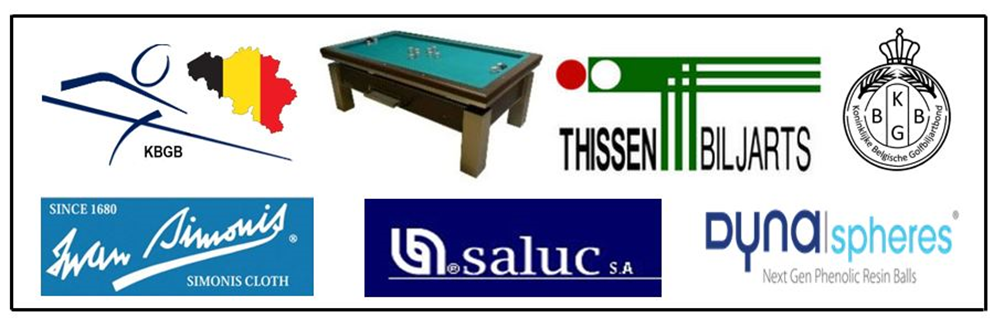 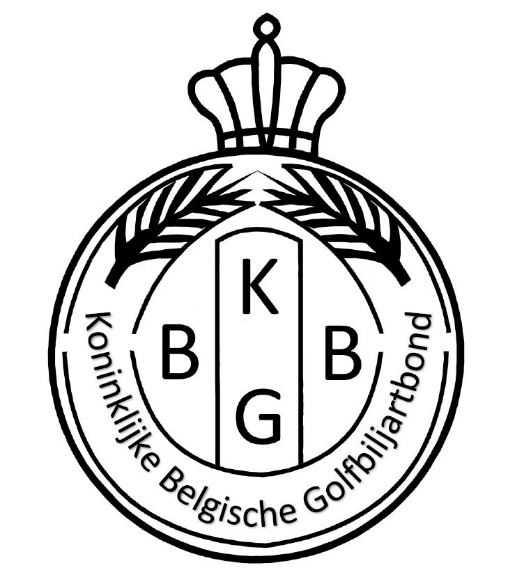 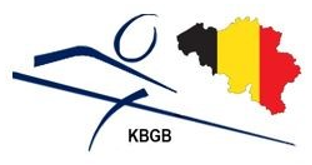 